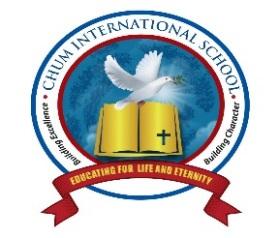 CHUM INTERNATIONAL SCHOOLPlot 5182/83 Kalungi Road, Muyenga, Kampala-UgandaP.O. Box 3858, Kampala: Tel: 0776-423402/0782-612783 chuminternationalschool@gmail.com, info@chum.ac.ug,  Website: www.chum.ac.ugSHUTTLE CHARGES (UGX)LOCATIONONE WAY/MONTHTWO WAY/MONTHONE WAY /TERMTWO WAY/TERMGROUP AKISUGU150,000250,000400,000600,000MUYENGA150,000250,000400,000600,000NAMUWONGO150,000250,000400,000600,000KANSANGA150,000250,000400,000600,000KABALAGALA150,000250,000400,000600,000BUKASA150,000250,000400,000600,000NSAMBYA 150,000250,000400,000600,000GROUP BGABA250,000400,000600,000950,000BUZIGA250,000400,000600,000950,000BUGOLOBI250,000400,000600,000950,000BUNGA -KAWUKU250,000400,000600,000950,000GROUP CLUZIRA350,000450,000950,0001,050,000MUTUNGO350,000450,000950,0001,050,000BUTABIKA350,000450,000950,0001,050,000SALAMA350,000450,000950,0001,050,000GROUP DNTINDA450,000550,0001,250,0001,350,000KISASI450,000550,0001,250,0001,350,000BUKOTO450,000550,0001,250,0001,350,000NAMASUBA450,000550,0001,250,0001,350,000ZANA450,000550,0001,250,0001,350,000LUBOWA450,000550,0001,250,0001,350,000SEGUKU450,000550,0001,250,0001,350,000GROUP ENAJJERA550,000650,0001,550,0001,550,000KIWATULE550,000650,0001,550,0001,550,000NAALYA550,000650,0001,550,0001,550,000NAMUGONGO550,000650,0001,550,0001,550,000